Highly skilled, female program facilitators needed to deliver sexual assault resistance education program on campus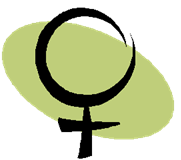 Duration: 9-month contract (September 15, 2022 - April 30, 2023)Total hours: 180 (maximum)Hourly rate: $21/hrWe are looking for 2 facilitators to deliver a sexual assault resistance education program for first-year university women. This program has been proven effective in a randomized controlled trial in reducing women’s risk of sexual violence. Facilitators will be trained in delivering the intervention, including the self-defence portion of the program. They will also be responsible for participant recruitment.Program Facilitators must be available to attend a 9-day training program which will be scheduled in October/November (including 3 days of self-defence instruction) and evenings and weekends for program delivery.For more information please contact:Alicia Poolealicia.poole@carleton.caApplication deadline:  August 19, 2022